1ère pro : Géographie : Sujet d'étude n°2 :Pôles et aires de puissanceSituation n°1 : La Californie : Mythes et limites de la puissance californienneQuels sont les fondements de la puissance californienne et quelles en sont les limites ?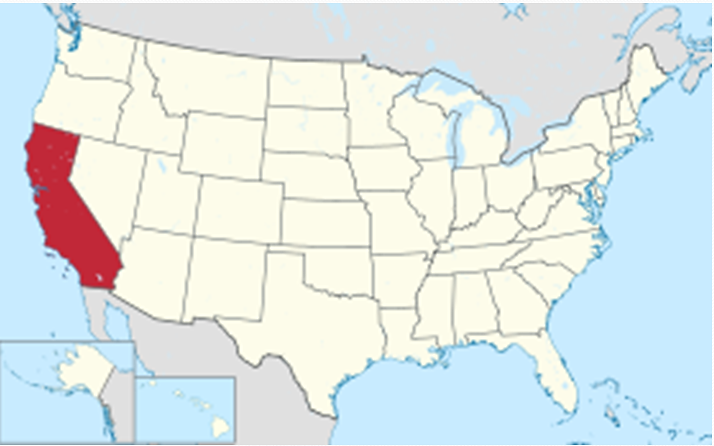 A) Les fondements de la puissance californienne.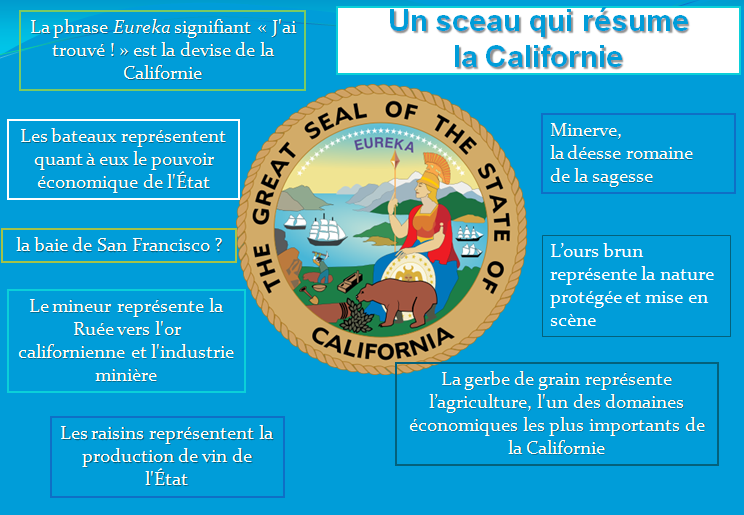 Document 1 : 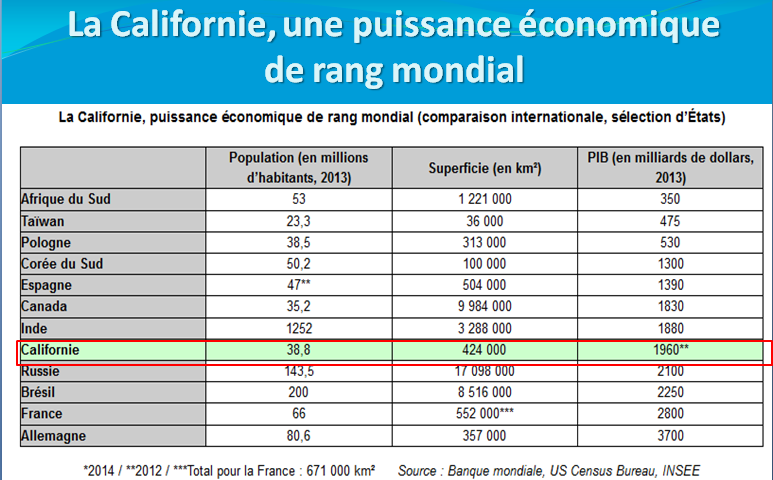 Document 2 :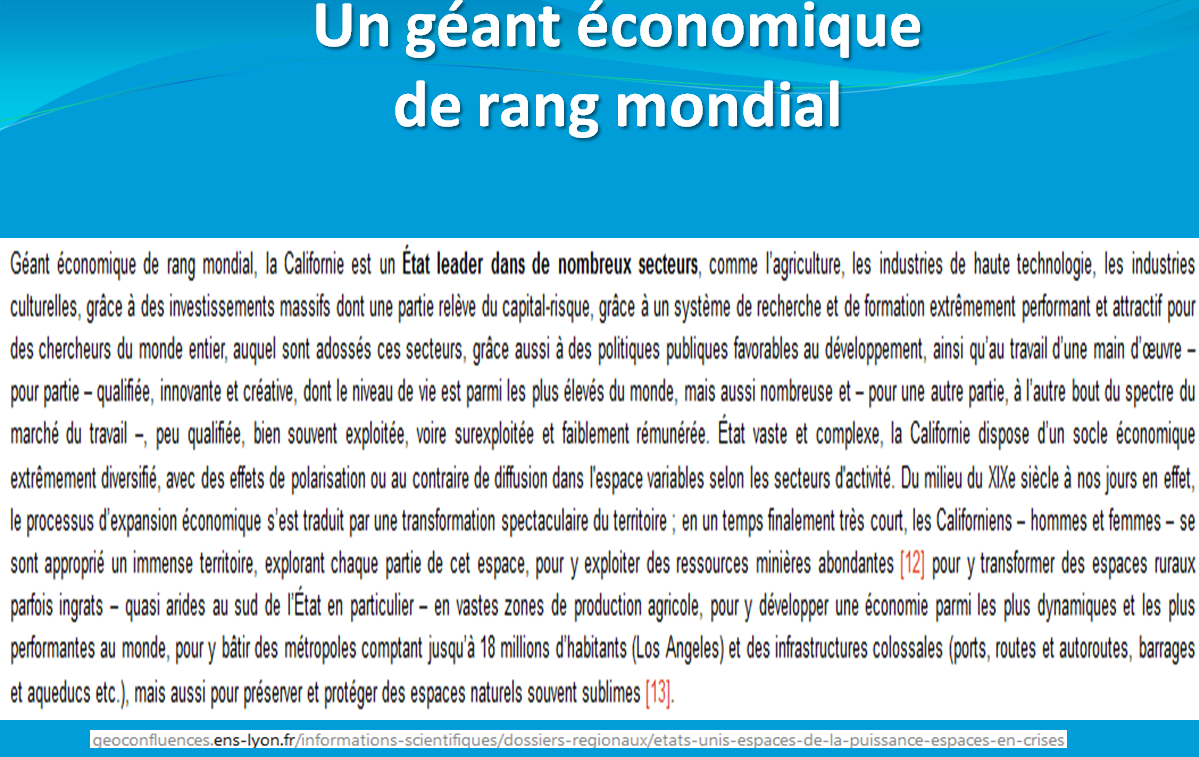 Réalisation de la carte mentale sur l'ENT Léoa) L'agrobusiness californienDocument 3 : vue aérienne de l'Imperial Valley			Document 4 : La Napa Valley, le "vignoble des Etats-Unis"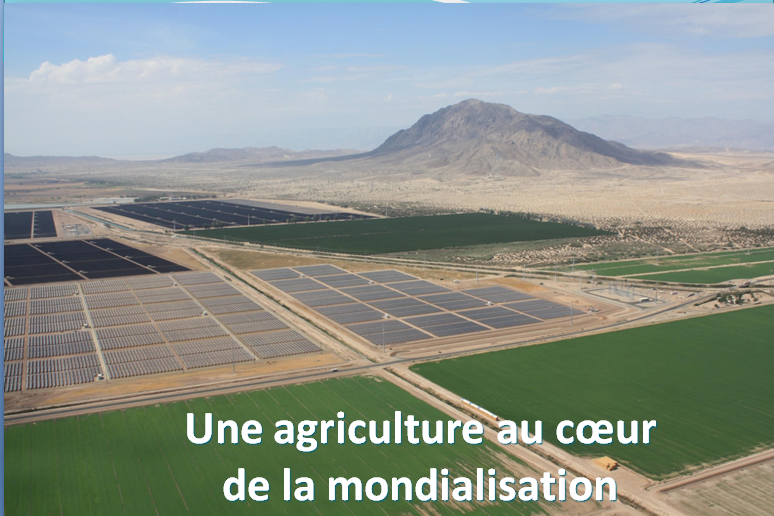 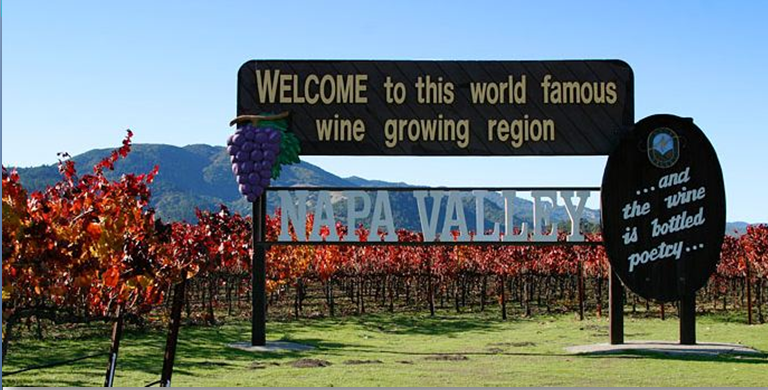 Document 5 :  Des productions d'envergure mondiale		Document 6 : les espaces agricoles californiens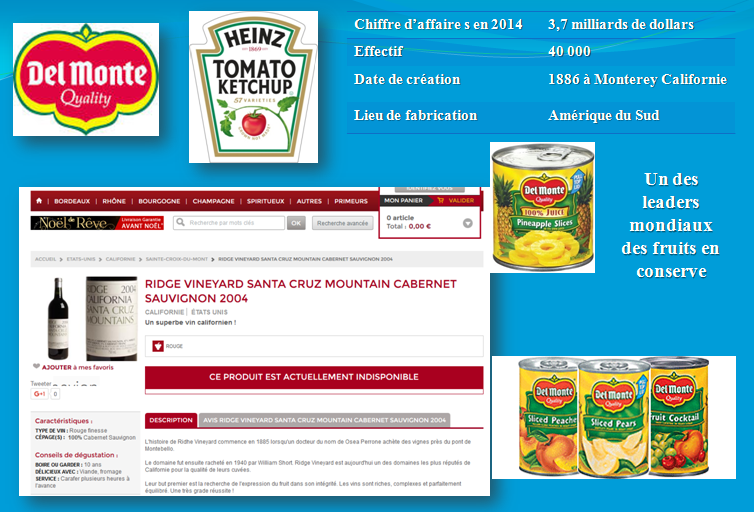 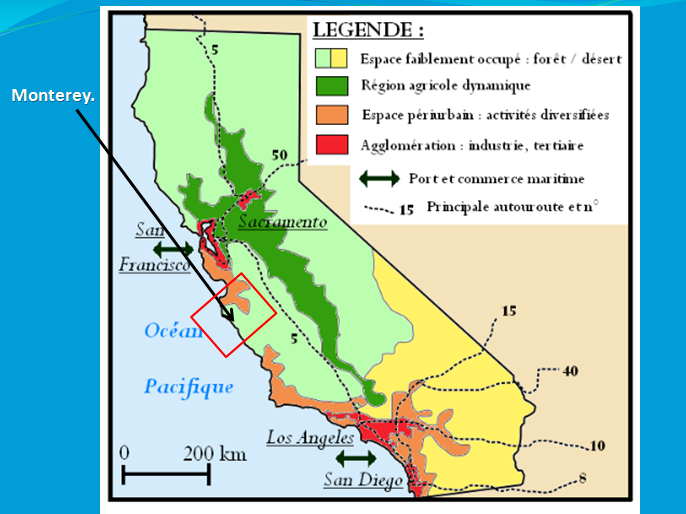 b) Les hautes technologies, élément central de la puissance industrielleDocument 7 : la Silicon Valley, cœur de l'informatique mondiale...	Document 8 : ... dans la baie de San Francisco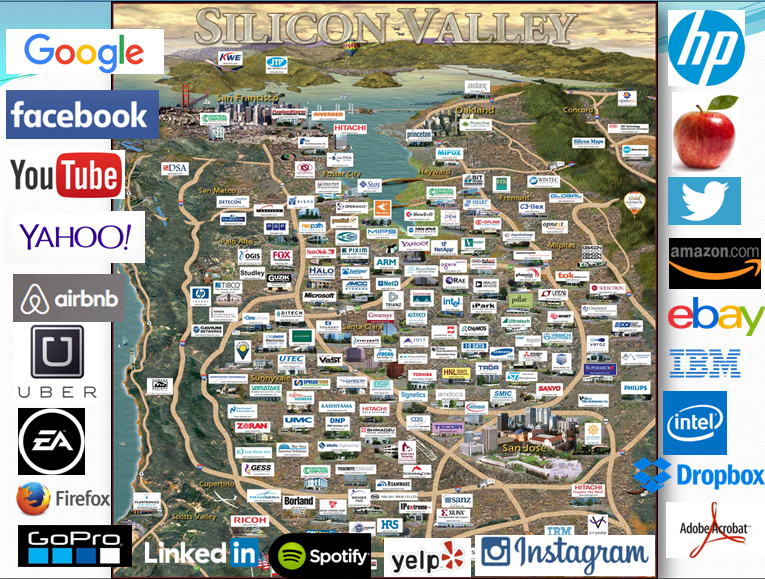 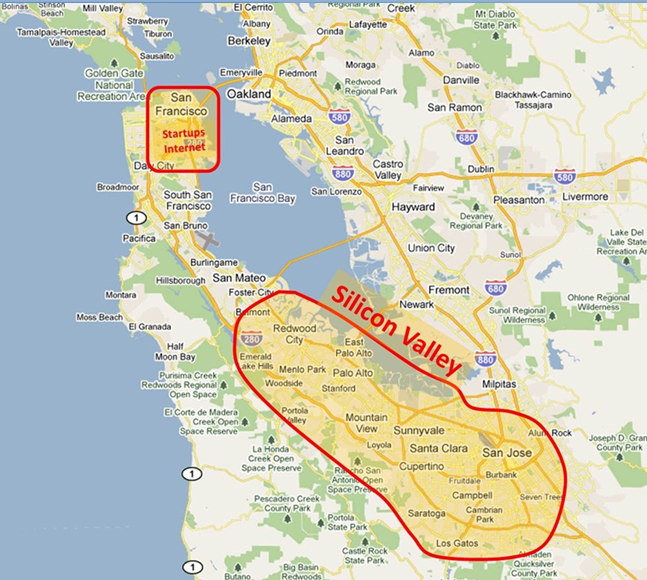 Document 8 : La Silicon Valley, modèle type de la technopole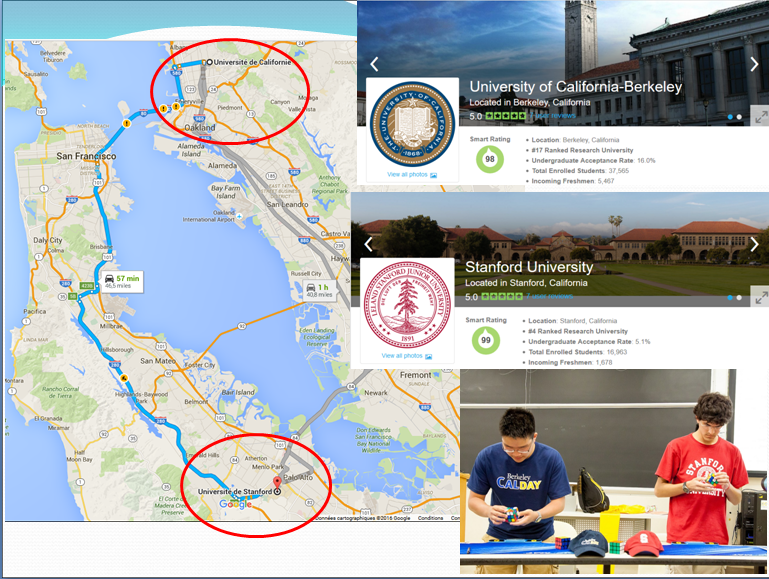 Document 9 : un exemple d'entreprise innovante californienne, Tesla : visionnage d'une vidéo (reportage du journal de 20h de France 2) + entrez le lien sur le navigateur de la tablette, visionnez la vidéo et  répondez au  questionnaire.									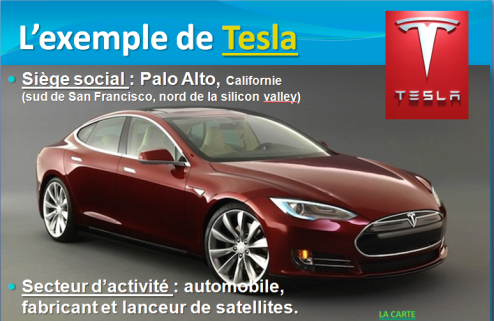 c) L'industrie du divertissement et du tourismeDocument 10	: Los Angeles, capitale mondiale des médias et du cinéma										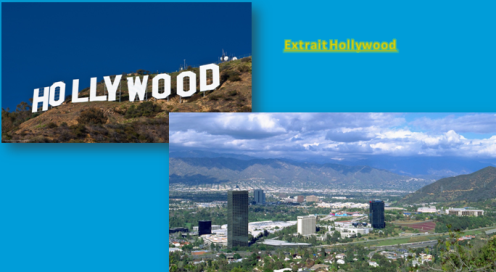 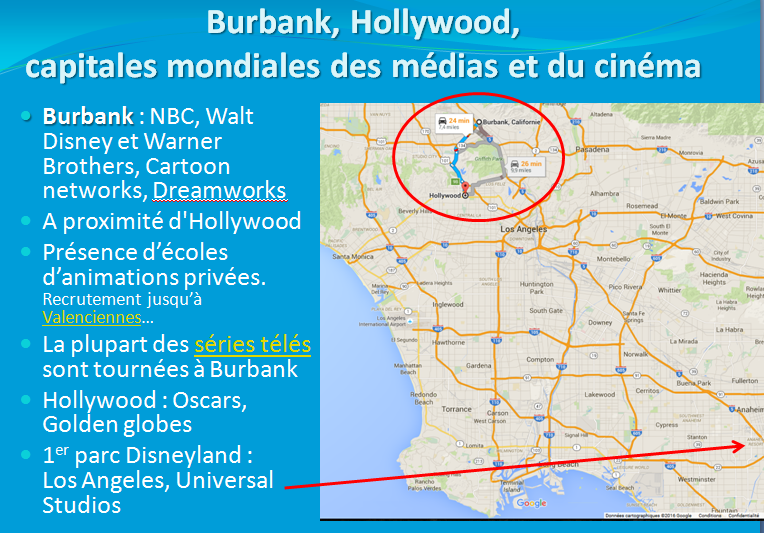 B) L'organisation de l'espace californienDocument 12 : 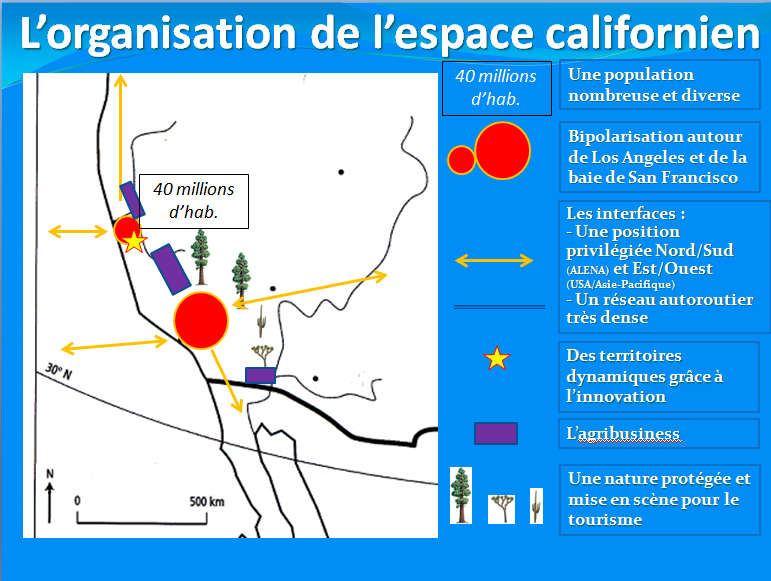 C) Les limites de la puissance californienneDocument 13 : Un risque sismique très important (source : https://fr.wikipedia.org/wiki/Faille_de_San_Andreas)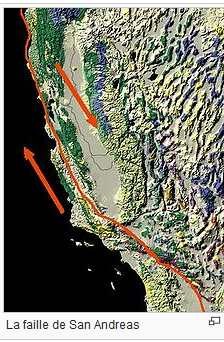 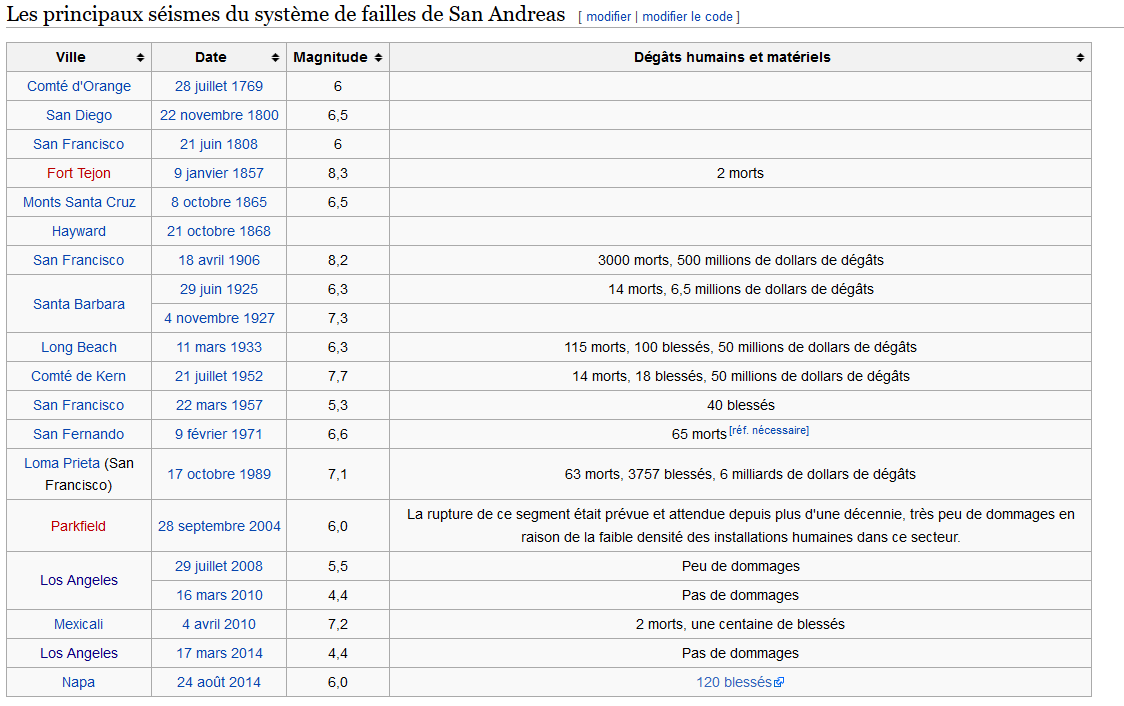 Document 14 : un manque d'eau de plus en plus fort (source : http://www.ecoco2.com/images/blog/2015/secheresse_californie)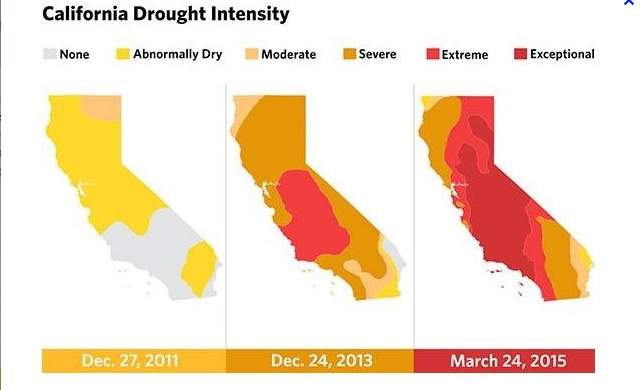 Quizz final sur l'aire de puissance californienne avec KahootConnectez vous sur Kahoot.it avec votre smartphone.Entrez le code PIN affiché sur le tableau et tapez votre prénom.